Объявляется отбор наилучших предложений на поставку офисной мебели   АО «УзРТСБ» объявляет отбор наилучших предложений на поставку офисной мебели для центрального аппарата.Вид мебели: 1. Конференц-стулья 8608D – 16 шт;2. Диван двух местный «San Francisco» - 2 шт;3. Одноместные кресла «San Francisco» – 2шт;4. Диван трех местный -1 шт;Валюта платежа: сум.Условия платежа: 50% в течении 10 дней после подписания договора, оставшаяся часть в течении 5 банковских дней после подписания накладной (счета-фактуры), акта выполненных работ.Всем заинтересованным организациям просим направлять коммерческие предложения на электронную почту zakupki@rtsb.uz Контактное лицо Ким Сергей. тел: 213-33-49 Согласованно:Начальник юридической службы _______________________ Нам Г.С.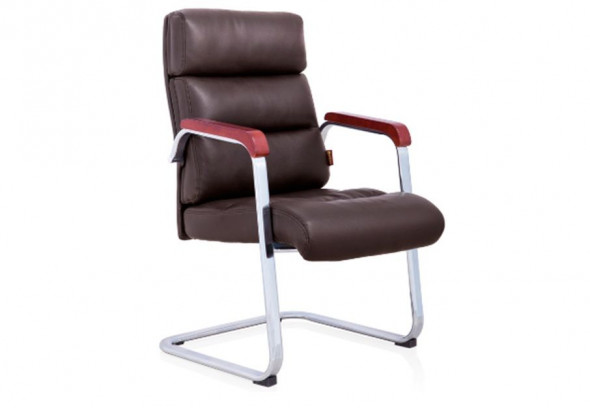 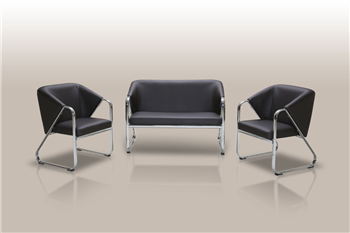 